                                                                                                                                          Положение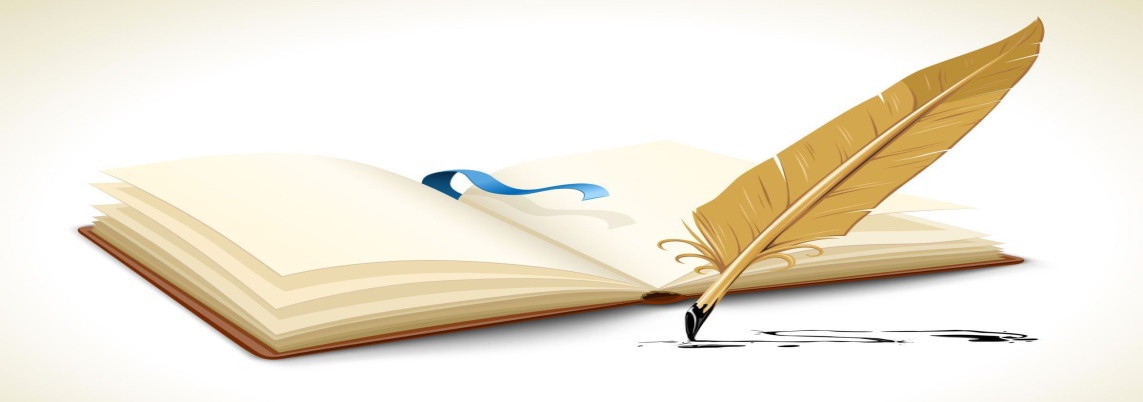 о проведении областного конкурса чтецов «Сердца наполним святостью и благом» к 875 - летию основания города Вологды и к 350 - летию со дня рождения императора Петра I1. Общие положения1.1. Настоящее Положение определяет порядок организации и проведения областного конкурса чтецов «Сердца наполним святостью и благом», приуроченный 875 – летию основания города Вологды и 350 - летию со дня рождения императора Петра I (далее – Конкурс).1.2. Организатором Конкурса является Вологодская митрополия Русской Православной Церкви (Отдел культуры Вологодской епархии, Отдел религиозного образования и катехизации Вологодской епархии), Управление культуры и историко – культурного наследия Администрации города Вологды, БОУ ДО ВО «Духовно – просветительский центр «Северная Фиваида». 2. Цели и задачи Конкурса2.1. Цель Конкурса: воспитание детей и молодежи через приобщение к ценностям национальной культуры на основе изучения историко-художественного и духовного наследия России;духовное просвещение, нравственное и эстетическое воспитание подрастающего поколения.2.2. Задачи Конкурса: приобщение молодого поколения к ценностям традиционной отечественной литературы;популяризация жанра художественного слова;изучение литературного наследия;выявление и раскрытие юных талантов, развитие творческих и артистических способностей учащихся;создание среды для духовного и творческого общения детей и юношества;повышение исполнительского мастерства, интереса детей и подростков к искусству художественного слова;обновление репертуара исполнителей;поощрение творческого самовыражения и развитие эстетического чувства.3. Требования к участникам Конкурса и конкурсным работам3.1. К участию в Конкурсе приглашаются воспитанники дошкольных образовательных учреждений, обучающиеся общеобразовательных организаций, организаций дополнительного образования, профессиональных образовательных организаций и воскресных школ, воспитанники детских социальных учреждений Вологодской области.3.2. Участие в Конкурсе может быть как индивидуальным, так и коллективным.3.3. Тематика конкурса: православные традиции, любовь к Родине, любовь к природе, историко-патриотическая тематика, приуроченная к 350-летию со дня рождения императора Петра I и Дню Победы в Великой Отечественной войне 1941-1945 годов, 875-летие со дня основания города Вологды, история Русской Православной Церкви, святые подвижники земли Вологодской. 3.4. К прочтению на Конкурсе рекомендованы литературные произведения русских классиков, советских и российских современных авторов, вологодских писателей и поэтов.4. Сроки и порядок проведения Конкурса4.1. Конкурс проводится с 21 марта по 14 мая 2022 года.4.2. Конкурс проводится по возрастным категориям:1 категория – возраст 5 - 6 лет2 категория – возраст 7 – 9 лет3 категория – возраст 10 – 13 лет4 категория – возраст 14 – 16 лет5 категория – возраст 17 – 19 лет 4.3. Конкурс проводится в 2 тура.4.3.1. Первый тур проводится с 21 марта по 22 апреля 2022 в дошкольных образовательных учреждениях, в общеобразовательных и воскресных школах, Центрах помощи детям, оставшимся без попечения родителей, учреждениях культуры и дополнительного образования. 4.3.2. В первом туре общее количество участников не ограничивается. 4.3.3. Победители 1 тура проходят во 2 тур. Заявки для участия во 2 туре (Приложение 1) и согласие на обработку персональных данных (Приложение 2) присылаются до 30 апреля 2022 года по электронному адресу: ecliss@yandex.ru4.3.4. Второй тур проводится 14 мая 2022 года по адресу: 160019, г. Вологда,улица Чернышевского, 67 «А» Центр дополнительного образования и творческого развития детей и молодежи «Синергия». Программа проведения второго тура будет опубликована дополнительно.4.3.5. Конкурс проводится по двум номинациям: поэзия и проза. Участники конкурса (соло, ансамбль чтецов) читают наизусть по одному стихотворению или отрывку из прозы по тематике конкурса, хронометраж до 4 минут. Допускается любое творческое сопровождение (музыкальное оформление, видеоряд, инсценировка, декорации). При использовании фонограммы используется только флеш - накопитель.5. Подведение итогов Конкурса и награждение5.1. Организаторы конкурса формируют Оргкомитет конкурса и состав жюри.5.2. Оргкомитет информирует участников конкурса, СМИ, общественность и заинтересованные организации о конкурсе, выбирает состав жюри.5.3. Критериями оценки является: применение выразительного чтения (интонация, темп, тембр); соответствие произведения теме конкурса, творческий подход.5.4. По итогам второго тура Конкурса определяются победители в каждой возрастной категории.5.5. Победители Конкурса награждаются дипломами и памятными подарками. 5.6. Все остальные участники 2 тура Конкурса поощряются благодарственными письмами6. Контактная информацияТихонова Наталья Хамрабаевна, руководитель Отдела культуры Вологодской епархии, директор Центра дополнительного образования и творческого развития детей и молодежи  «Синергия», телефон – 8 938 100 44 57Русских Любовь Николаевна, координатор проектной деятельности Отдела культуры Вологодской епархии, телефон – 8 905 298 39 59, электронная почта: ecliss@yandex.ruМальцева Лариса Павловна, координатор работы с воскресными школами Отдела религиозного образования и катехизации Вологодской епархии, телефон – 8 921 230 79 11                Приложение 1Заявка на участие во 2 туре областного конкурса чтецов «Сердца наполним святостью и благом»СОГЛАСИЕ НА ОБРАБОТКУ ПЕРСОНАЛЬНЫХ ДАННЫХв соответствии с Федеральным законом от 27 июля 2006 № 152-ФЗ «О персональных данных»Фамилия, имя, отчество родителя (законного представителя) ребенка, участвующего в областном конкурсе чтецов «Сердца наполним святостью и благом»______________________________________________________________________Фамилия, имя участника конкурса_______________________________________________________________________Образовательное учреждение, класс_______________________________________________________________________________________________________________Муниципальное образование (город, район) _________________________________Настоящим даем согласие на обработку персональных данных о:          - фамилии, имени, отчестве участника конкурса;- классе, дате рождения участника конкурса;- наименовании образовательного учреждения;- изображения, воспроизведенного любым способом (в том числе в виде   фотографии (фотографий) / видео);- результатах участия в конкурсе;          - о размещении фотоматериалов конкурса в СМИ и сети интернет.Вышеуказанные персональные данные представлены с целью использования в работе по организации, подготовке и проведению конкурса.С вышеуказанными персональными данными могут быть совершены следующие действия: сбор, систематизация, накопление, автоматизированная обработка,  хранение, уточнение (обновление, изменение), использование, а также размещение на официальных сайтах учредителей и организаторов конкурса на срок без ограничений.Я согласен/согласна, что обработка персональных данных может осуществляться как с использованием автоматизированных средств, так и без таковых.Данное согласие действует с момента подачи заявки на участие в конкурсе до         момента его письменного отзыва.___________/___________________/			«___» ____________2022 г.  (подпись)            (расшифровка)Название учрежденияФамилия, имя участникаВозрастная категорияНазвание литературного произведенияАвторПродолжительность выступленияФ.И.О. педагога (воспитателя, куратора), контактный телефон, e-mailВ заявке необходимо указать необходимые технические средства (экран, видео - проектор и т.п.)